Samtale - Sæde 4B og 4CAlberto:  Undskyld, vil du hjælpe mig? Monica:  Ja? 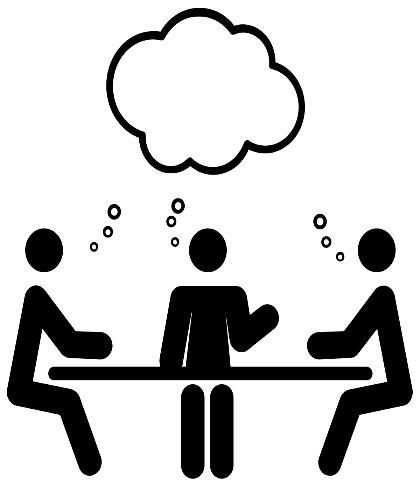 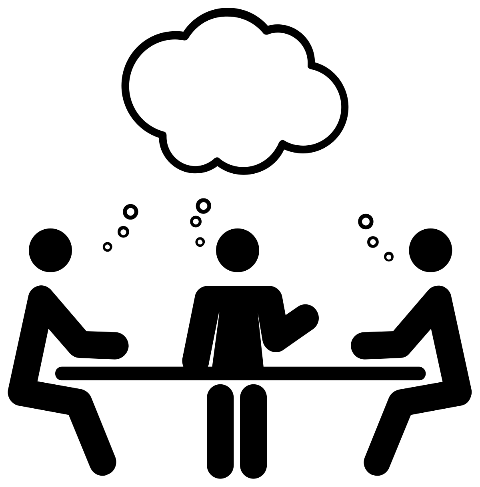 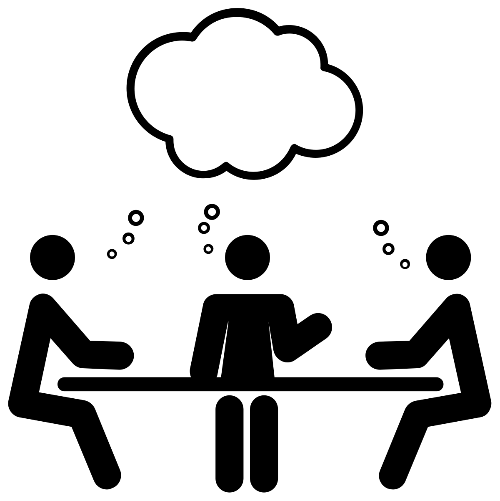 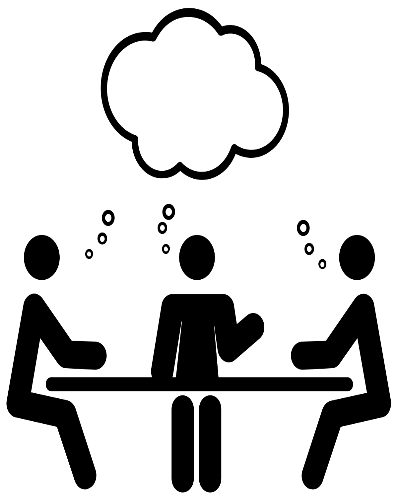 Alberto:  Er du dansker?Monica:  Nej, men jeg taler dansk.Alberto:  Jeg læser og taler kun lidt dansk.Monica:  Hvor kommer du fra?Alberto:  Hvad siger du?Monica:  Kommer du fra Frankrig, eller Tyrkiet, eller Egyptien, eller...?Alberto:  Åh! Jeg kommer fra Spanien.  Taler du spansk?Monica:  Nej, desværre.  Kun lidt.Alberto:  Jeg læser en artikel på dansk.  Hvad betyder "arbejde"?Monica:  Det betyder "work" på engelsk, og…”trabajar” på spansk?Alberto:  Ja ja!  ”Trabajar.”  Mange tak!  Hvordan udtaler man det?  "Arbejde?"Monica:  Nej, man siger "arbejde."Alberto:  Mange tak. Monica:  Det var så lidt. Jane: 	Gider du give mig en pude?Mikkel: 	Vil du gentage det?Jane: 	Vil du give mig en pude?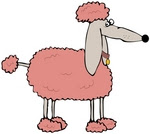 Mikkel: 	Sig det igen?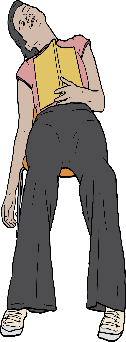 Jane: 	Jeg mangler en pude.Mikkel: 	Du mangler en puddel?Jane:	Nej, det sagde jeg slet ikke!  Jeg vil bare få en pude.Mikkel:	Ja, værsgo’Jane:	Tak.  (Endelig!)